Analysis Of SNMP Using Wireshark with Classification Traffic and Monitoring with PRTG Traffic GrapherAulyah Nur Rohimah(Computer Engineering UNSRI)09011381520069@STUDENTS.ILKOM.UNSRI.AC.ID  Information technology is increasingly developing, making technology a lot of help and facilitate work in various fields, including in the field of computer networks. With the availability of internet (interconnection network), the faster the exchange and delivery of information from one computer to another. the bigger and wider the network system, the more difficult it will be to organize and monitor it.

 Number of Devices used in network infrastructure, it is necessary to have a good network management and monitoring system that is able to monitor the performance of the network, then a monitoring system designed to monitor the status of LAN / WAN infrastructure, ensuring that the device is normal and active, can see graphical statistics, checking signal conditions, can predict problems that will arise or can monitor data packets passing in network traffic. One popular protocol used for network management is the Simple Network Management Protocol (SNMP).SNMP	SNMP is a popular protocol for network management. SNMP is used to collect information, and configure, network equipment, such as servers, printers, hubs, switches, and routers on Internet Protocol (IP) -based networks. SNMP can collect information such as CPU conditions, chassis temperature, and almost no limits on what SNMP can configure.The SNMP protocol is designed to provide a "simple" method for centrally managing TCP / IP networks. If you want to manage equipment from a central computer, the SNMP protocol will facilitate the transfer of data from the client to the server side where data is centrally recorded, viewed and analyzed. SNMP consists of a set of network management standards, including application definitions in the application layer, database schema and a set of data objects. The main purpose of the SNMP protocol is only for one purpose, and is still used today, that is, to do remote management of equipment. SNMP is widely used to manage equipment on a computer network. SNMP refers to a set of standards for network management, including a protocol, a database structure specification, a set of data objects.
SNMP was adopted as the standard for TCP / IP internet in 1989 and became very popular. Then an upgrade, known as SNMP version 2c (SNMPv2c) was adopted in 1993. SNMPv2c provides support for centralized and distributed network management strategies, and includes improvements in structure of management information (SMI), protocol operations, management architecture, and security.SNMP uses User Datagram Protocol (UDP) and communicates through ports 161 and 162 based on a message exchange. And there are three types of messages in general:
• Get: Allows management station to get the value of the MIB object from the agent.
• Set: Allows the management station to set the value of the MIB object on the agent.
• Trap: Allows the agent to notify management station of significant events.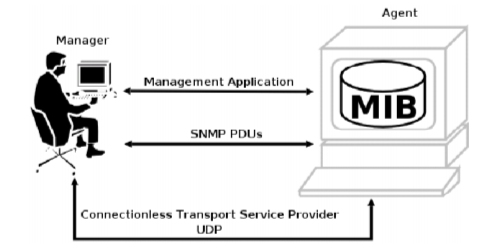 Image.1 SNMPSNMP basic componentsSNMP Manager:A manager or management system is a separate entity that is responsible to communicate with the SNMP agent implemented network devices. This is typically a computer that is used to run one or more network management systems.SNMP Manager’s key functionsQueries agentsGets responses from agentsSets variables in agentsAcknowledges asynchronous events from agentsManaged Devices:A managed device or the network element is a part of the network that requires some form of monitoring and management e.g. routers, switches, servers, workstations, printers, UPSs, etc...SNMP Agent:The agent is a program that is packaged within the network element. Enabling the agent allows it to collect the management information database from the device locally and makes it available to the SNMP manager, when it is queried for. These agents could be standard (e.g. Net-SNMP) or specific to a vendor (e.g. HP insight agent)SNMP agent’s key functionsCollects management information about its local environmentStores and retrieves management information as defined in the MIB.Signals an event to the manager.Acts as a proxy for some non–SNMP manageable network node.The following is the experimental topology using the GNS3 application. GNS3 is a GUI-based (Graphical User Interface) modeling software. This software can be said to be a combination of Cisco Tracer and Virtualbox Packages, but this software better describes the real conditions in configuring the router directly compared to Cisco Tracer Packages. GNS3 also allows complex network simulations, because it uses the original operating system from network devices such as Cisco and Juniper.The working principle of GNS3 is to emulate Cisco IOS on your computer, so that your PC or Laptop can function like a router or even a switch, by activating functions from EthernetSwicth Card. GNS is an open source program, this program is free and can be used on several Operating Systems such as Windows, Linux, and MacOS X.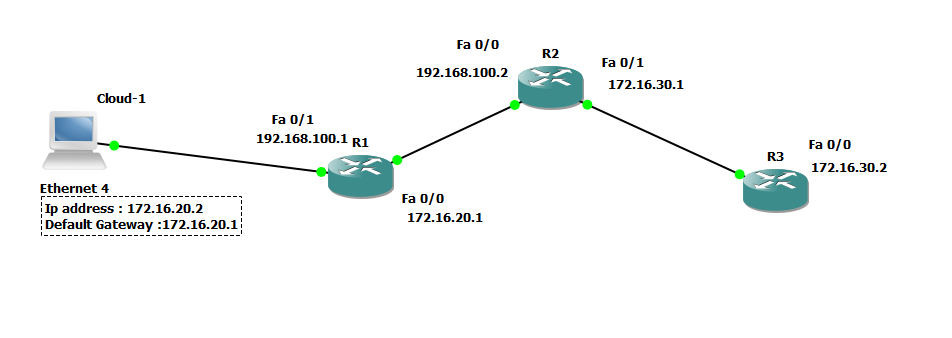 Image 2. Designed Network TopologyTabel 1. Informasi DeviceHere is the traffic from each device:RIPort2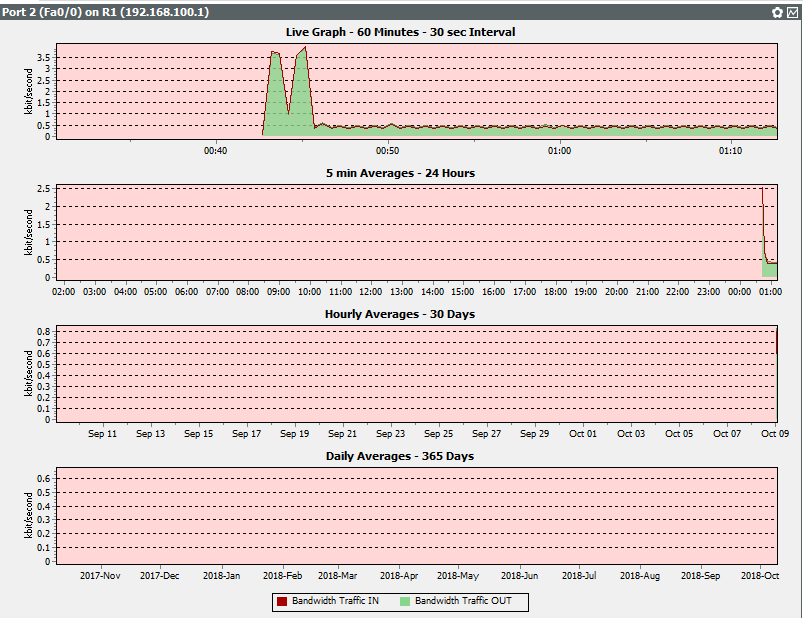 Port 4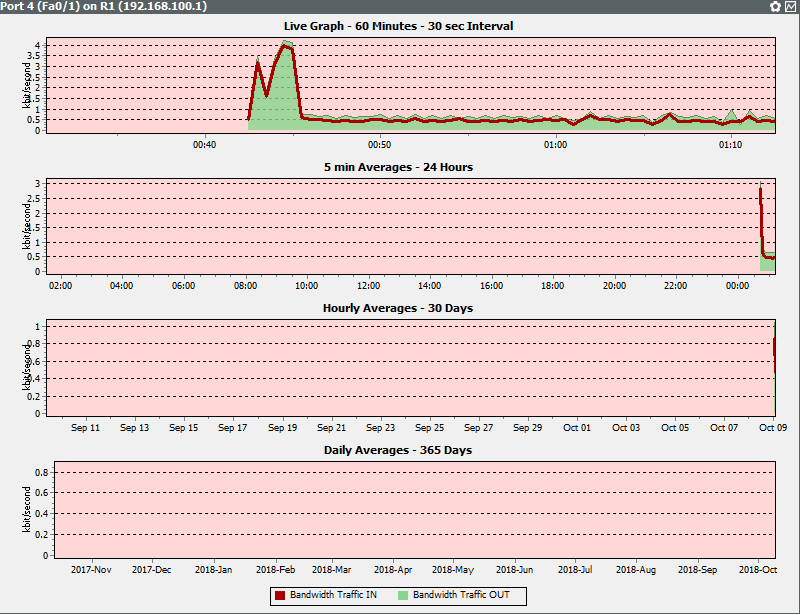 Image 3.Traffic R1R2Port2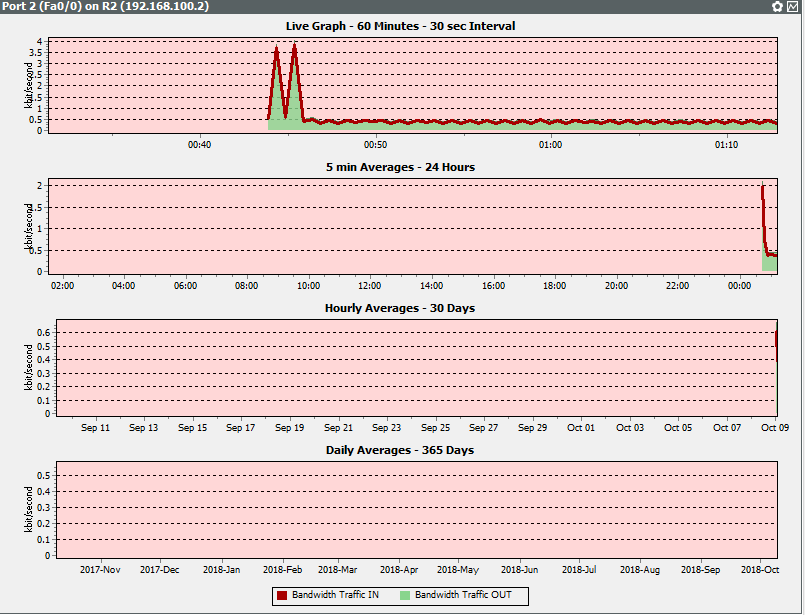 Port 4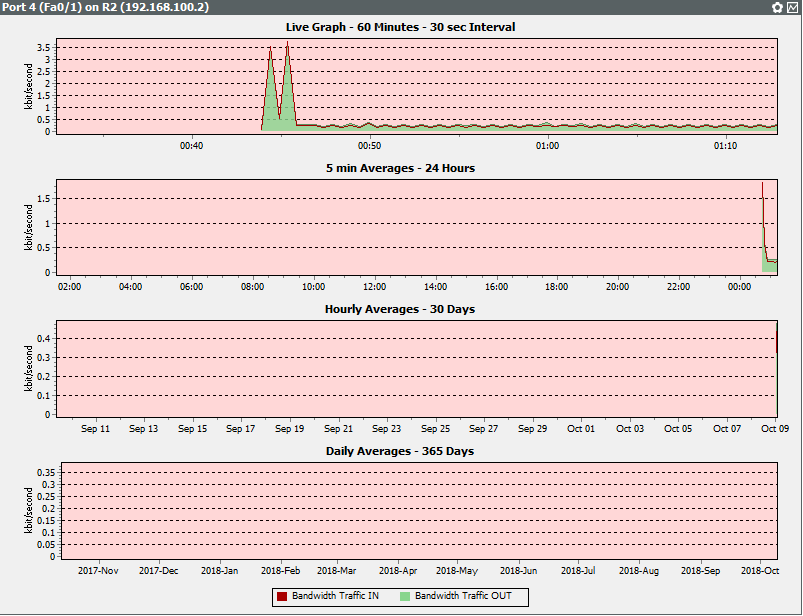 Image 4. Traffic R2R3Port2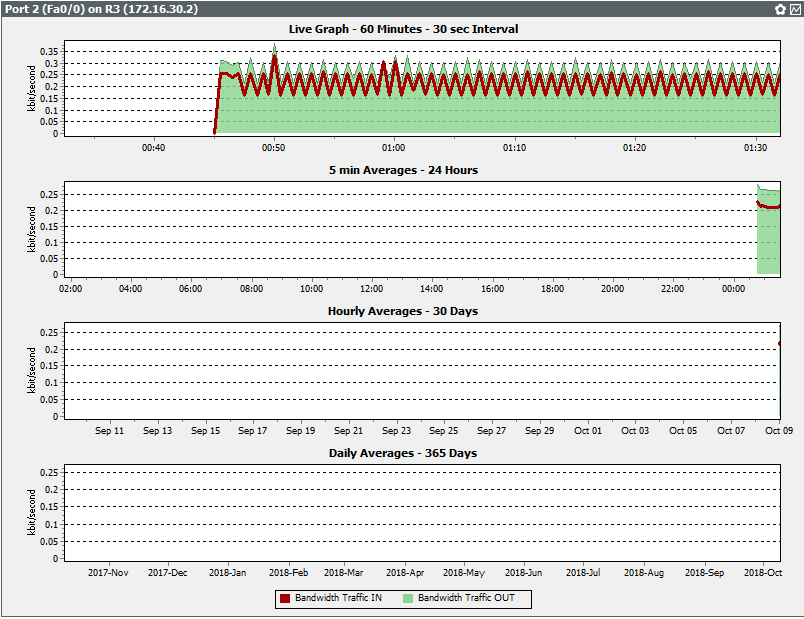 Image 5. Traffic R3
After conducting an experiment, the SNMP capture results are obtained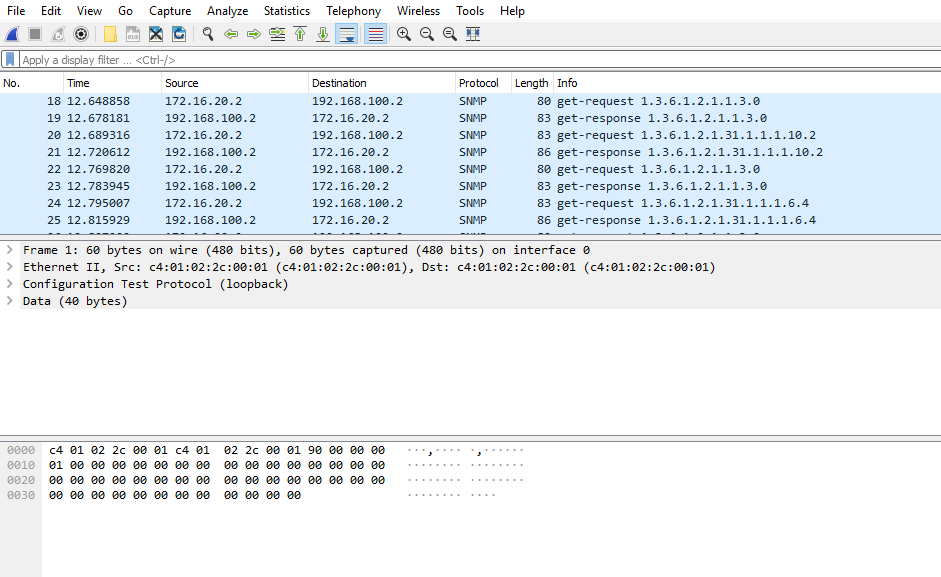 Image 6.Hasil Capture WiresharkBased on the image (so many), we can see in the INFO section that each SNMP message has a Protocol Data Unit (PDU). PDU is a data unit consisting of a header and some data that is pasted. SNMP PDU is used for
communication between the SNMP manager and the SNMP Architecture SNMP agent defines the messages from the PDU as follows:GetRequestA manager-to-agent request to retrieve the value of a variable or list of variables. Desired variables are specified in variable bindings (the value field is not used). Retrieval of the specified variable values is to be done as an atomic operation by the agent. A Response with current values is returned.SetRequestA manager-to-agent request to change the value of a variable or list of variables. Variable bindings are specified in the body of the request. Changes to all specified variables are to be made as an atomic operation by the agent. A Response with (current) new values for the variables is returned.GetNextRequestA manager-to-agent request to discover available variables and their values. Returns a Response with variable binding for the lexicographically next variable in the MIB. The entire MIB of an agent can be walked by iterative application of GetNextRequest starting at OID 0. Rows of a table can be read by specifying column OIDs in the variable bindings of the request.GetBulkRequestA manager-to-agent request for multiple iterations of GetNextRequest. An optimized version of GetNextRequest. Returns a Response with multiple variable bindings walked from the variable binding or bindings in the request. PDU specific non-repeaters and max-repetitions fields are used to control response behavior. GetBulkRequest was introduced in SNMPv2.ResponseReturns variable bindings and acknowledgement from agent to manager for GetRequest, SetRequest, GetNextRequest, GetBulkRequest and InformRequest. Error reporting is provided by error-status and error-index fields. Although it was used as a response to both gets and sets, this PDU was called GetResponse in SNMPv1.TrapAsynchronous notification from agent to manager. While in other SNMP communication, the manager actively requests information from the agent, these are PDUs that are sent from the agent to the manager without being explicitly requested. SNMP traps enable an agent to notify the management station of significant events by way of an unsolicited SNMP message. Trap PDUs include current sysUpTime value, an OID identifying the type of trap and optional variable bindings. Destination addressing for traps is determined in an application-specific manner typically through trap configuration variables in the MIB. The format of the trap message was changed in SNMPv2 and the PDU was renamed SNMPv2-Trap.InformRequestAcknowledged asynchronous notification. This PDU was introduced in SNMPv2 and was originally defined as manager to manager communication.Later implementations have loosened the original definition to allow agent to manager communications. Manager-to-manager notifications were already possible in SNMPv1 using a Trap, but as SNMP commonly runs over UDP where delivery is not assured and dropped packets are not reported, delivery of a Trap was not guaranteed. InformRequest fixes this as an acknowledgement is returned on receipt.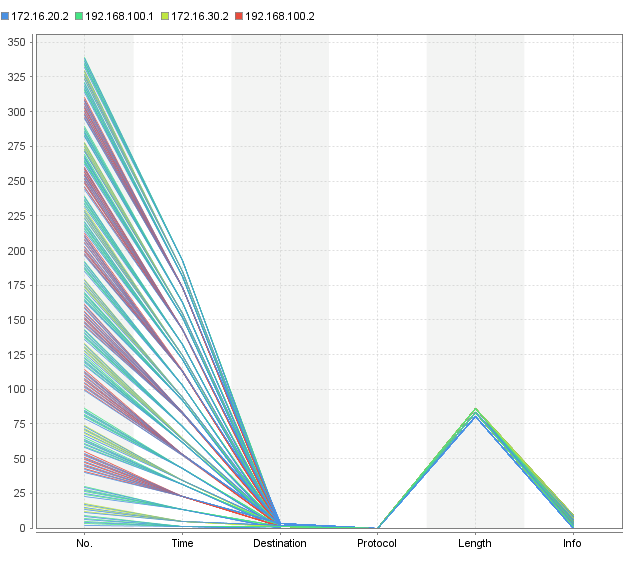 Image 7.Visualisasi Source pada SNMP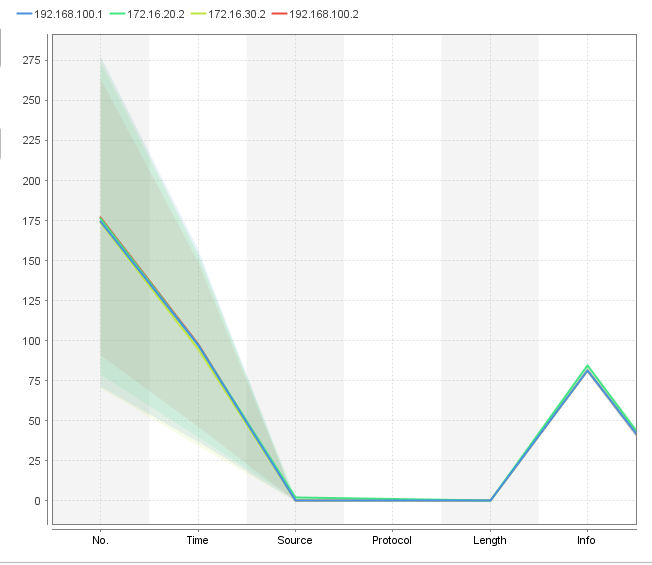 Image 8. Visualisasi Destination pada SNMP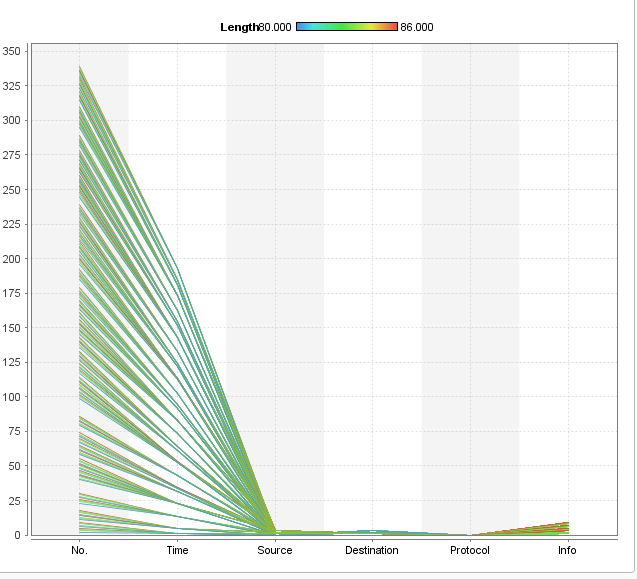 Image  9.Visualisasi Info pada SNMPDAFTAR PUSTAKAwikipedia.org/wiki/Simple_Network_Management_Protocol, diakses 6 Oktober 2108www.manageengine.com/network-monitoring/what-is-snmp.html,diakses 6 Oktober 2018http://www.cisco.com/en/US/docs/internetworking/technology/handbook  /SNMP.html, diakses 7 Oktober  20018DeviceIP AddressRouter(R1)192.168.100.1Router(R2)192.168.100.2Router(R3)172.16.30.2PC0